Positive Start in 2022: La bur yic ABACDinkaThuɔŋjäŋTɛ̈n mëdhiëëth ku dumuuk,Ye run ka 2 cë wan yiic, tuany COVID-19 a cë mïthabuun juääc cɔl a mäl tuk aɣeer dhël dhie cë guiir, ku mɛ̈lkä buro ku ceŋceeŋ path kɔ̈k kony keek.Akuma ë Victoria a cë rot gäm lon bï mïth ku riënythii rëër ke puɔl nhïïm ku puɔɔlkä gup, ku yeen a cë wëëu bɛ̈ɛ̈y bei tɛ̈n mïthabuun path ke kuɔɔny cït kën bïk la bur yic abac ka yen lon deen cïk yam cɔl Gɔ̈c Path Ruöön 2022 (Positive Start in 2022), bë looi kaam bï mïth lɔ̈ŋ panabun ruöön 2022.La bur yic tɛ̈n mïthabuun path ke kuɔɔnyBur ye riënythii la thïn ee ke kony bïk nyïn pɛl, ku piööckä röt kä kɔ̈k yam, ku piööc dhɔ̈l bääny, ku mɛ̈tkä buro ke pamäth ku loikä määth ke kɔɔc kɔ̈k yam.Loilooi ë bur ya mïth la thïn kaam lɔ̈ɔ̈ŋ kek panabun aa tɛ̈k yiic ku aa lëu bïk yiic laŋ bur ye kɔc la thïn wär tök ku bur ye dɛ̈d ye kɔc la thïn nïn juääc.Na cë kɔc la bur yic, ka manh du a lëu bë la tuk kä juääc ke mïth kɔ̈k ku tuk kä aa leŋ yiic mëën ye akuut mëën, cäth buöt yiic, wïcwïc kä cë thiaan noon yic, yïkyïk ɣööt, töctöc käk piny, kuënykuëny wïïn kɔ̈ɔ̈th, nature, rope courses, lapiny wïïn ku kuɛ̈th riɛ̈th. Kɔɔc cë bur guiir aa bë luui apɛy rin bë kuat meth laŋ kë bë looi ku kä keen bïk looi ku kuɔɔny tɔ̈u biäk kä yekä looi aa bïk gät piny lɔ̈kaɣukar ë Positive Start yic.Express your interest todayKɔɔc bë gam aa lik, ka yeen na wïc manh du ya miëth ku bïk bɛ̈n, ka path ba ke lac gät piny tɛ̈ cït tɛ̈ bë rot lëu. Gɛ̈tpiny a bë thiöök thok Aköldhëtem 25 Pendiäk 2022. 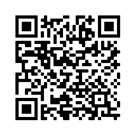 Na wïc wël kɔ̈k, gut dhɔ̈l bïn mïth gät piny, ka yï nem: https://vacsdata.educationapps.vic.gov.au/PositiveStartHolidayCamps/sYa nyääŋ kon duun QR tɛ̈n.Aya, manha tïŋ wël cë lueel alɔŋ Lëk Biäk Bur Kaam Lɔ̈ɔ̈ŋ Mïth piiny tɛ̈n. Na ca rot gät piny, ka Department of Education and Training a bï tuöc lëk kɔ̈k alɔŋ loilooi cë guiir tɔ̈u ku dhɔ̈l bïn nyiɛn meek ba la.Wïc wël kɔ̈kNa wïc ba wël kɔ̈k ŋic alɔŋ leer kɔc bur yic biäk Positive Start ya wïc ba rot gät piny ba la, ka yï gɛ̈t kɔɔc lon kën tɛ̈n positivestart@education.vic.gov.au  Luɛɛl puön path,Stephen Fraser
Akuɔny Bɛ̈nygäät 
Loilooi Piööc Panabun ku KuɔɔnyDepartment of Education and Training Lëk Biäk Bur Kaam Lɔ̈ɔ̈ŋ MïthYe mïthabuun nɛn kek bë pät bïk la bur yic abac?Mïthabuun cï tök ya kä juääc kam käkä yök thïn aa cë pät bïk la bur yic abac kaam lɔ̈ɔ̈ŋ kek:
tɛ̈ ye kek la panabun cë thiöök thok nïn ka 5 ya nïn juääc rin tuany COVID-19 ruöön 2021tɛ̈ leŋ kek athör ë Camps, Sports and Excursions Fund (CSEF) cë thany cök ruöön 2022 tɛ̈ leŋ kek mëdhiënh muk ka kuɔɔny rin yen dɔm wëëu lik (cëmën Health Care Card, Job Seeker, Newstart Allowance, Disability Support Pension) tɛ̈ ye ke muk bɛ̈ɛ̈y juääc yiic (ka ye muöök nïn lik ya nïn juääc).tɛ̈ leŋ kek gup aŋääth tɛ̈ ye kek mïth ë apakaattɛ̈ ye kek mïth ë Aborijiintɛ̈ ye kek mïth tɔ̈u lon Navigator program yic.Ye nɛn bï kɔc la bur yic?Bur loi kaam lɔ̈ɔ̈ŋ mïth a bë ya looi kuat tɛ̈ lɔ̈ɔ̈ŋ mïth panabun ruöön 2022 — Tɛ̈ɛ̈m 1 (Penŋuan), Tɛ̈ɛ̈m 2 (Pendhëtem/Pendhorou) ku Tɛ̈ɛ̈m 3 (Pendhoŋuan) ruöön 2022.Ye wëëu kadä bë ya cɔɔl?Lon ye mïth la bur yic kën a bë looi abac tɛ̈n mɛ̈cthook cë pät bë ke kony. A cïn wëëu bë cɔɔl yïïn tɛ̈ leer manh du bur yic. Loilooi kɔ̈k ye kɔc la bur yic aa kɔc kuööt nhïïm tɛ̈n tök bï ke jɔt thïn bëyakëdäŋ, tɛ̈n loilooi bur kɔ̈k, mëdhiëëth aa lëu bïk mïth wiëc kë ɣɛ̈th keek bur yic. Lëk la cök alɔŋ jötjöt a bë yök tɛ̈n kɔɔc guir la bur yic.Ye manh leŋ run kadä yen bë pät bë la bur yic?Mïthabuun tɔ̈u ɣön 3 ɣet 12 tɛ̈ gɔɔc ruöön 2022 aa bë pät bïk la bur yic.Bë manh cath kek mïth mɛ̈ɛ̈th kek?Tɛkdä bë manh cath kek mïth mɛ̈ɛ̈th kek tɛ̈ cï kek nyïn meek buör tök yic ku tɛ̈u nyïn juɛ̈ɛ̈c bï kek la thïn kedhie. Bëyakëdäŋ, tɛkdä ka mïth määth kek manh du aa cë bë ya mïth cë pät bïk la bur ë Positive Start loi abac yic rin cïn kek wëëu keen cë mat thïn. Mïth bë pät bïk la aa mïth cë yök ke path ke kuɔɔny ë Positive Start. Muk yï nhom lɔnadä ka manh du a bë laŋ riɛl bï yen la yök kek pamäth yam ku loikä määth kek mïthabuun bɔ̈ bɛ̈ɛ̈ypiööc kɔ̈k yiic.Ye bur yïndä kek cë guiir tɛ̈n mïth?Akuën kuat bur bï mïth la thïn a bë gät piny ku yïn a bë jal lɔc thïn. Kuat bur a bë laŋ tɛ̈t thiin bï ye teet rɛ̈k ba ŋic ye tɛ̈ nɛn bï ye looi thïn, ku ye kaam yïndä bï mïth la rëër bur yic (akuën nïn), kööl keen bï ye looi pɛɛy yic, dhël bï kɔc la bur yic; ku akuën kä bï mïth la tuk rin ba yï nhom jal ŋiɛc biäk bur bïn meth pät bë la thïn tɛ̈ cït tɛ̈ bë piath ke manh du.Na yeen kɔɔc lon bur yekä luui kadä rin bë mïth ciën käräk yök keek?Kä tɔ̈u bur yic ku ɣän ye bur looi thïn aa ye caath ruöön thok ebën ku keek aa leŋ ke pät bïk luui tɛ̈ cï kek kë riëëc ebën tiɛɛŋ nyiɛn de rin buk ya luui tɛ̈ cït tɛ̈ cë mät wɛ̈t ku rin bë mïthabuun ebën bɔ̈ bur yic ŋiɛc muk nhïïm. Kä ye looi bur yic ebën a ye luɔɔy tɛ̈ cït tɛ̈n lööŋ ë pɛ̈n käräk cë mat baai ebën. Kɔɔc cë luööi thïn ebën aa cï akuma caath ku pɛ̈t keek bïk ye kɔɔc luui ke mïth ku keek aa ye kaŋ nyuöth luɔn den apath ku kɔŋ ke wïc cök rin bïk luui ke kɔɔc lon bur.Ye lööŋ COVIDSafe yïndä bï kɔc luui bur yic?Kuat bur ë Positive Start ruöön 2022 loi a bë dhiɛl la lööŋ ë CovidSafe cïk guiir ku keek aa bë ya lööŋ thiääk thook kek wëët ë with Department of Health ku Department of Education and Training. Lööŋ kä aa bë yiic laŋ lon bï kɔc luui tɛ̈ cï tɛ̈n lööŋ ë CovidSafe puɔc piŋ cëmën cɛ̈ucɛ̈u bï kɔc ya cau, dhɔ̈l bï tuk ya guiir, dhɔ̈l bï mïïth ya tɔk ku dhɔ̈l bï kɔc ya nin ke cë käät yiic piny.Ba rot gät piny kadä tɛ̈ wïc ɣɛn yeen ba la bur yic?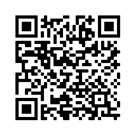 Dhël bïn rot gät piny apuɔl yic. Lɔɔr lɔ̈kaɣukar tɛ̈ piiny kën ya nyääŋ kon duun QR cuëëc tɛ̈n ku jal ɣän wïc thiɔ̈ɔ̈ŋ ba rot gät piny. Na ca ɣo lɛ̈k imeel du, ka kɔɔc lui kek aguir ë Positive Start aa bë jam ke yïïn bïk yï lɛ̈k wël kɔ̈k cë döŋ wei.https://vacsdata.educationapps.vic.gov.au/PositiveStartHolidayCamps/sYeŋö bë rot bɛn looi?Na cë wiik ka rou bak gɔɔc tɛ̈n gɛ̈t yïn manh du piny, ka yïn a bë bɛn tuöc wël kɔ̈k gut akuën ɣän ye kɔc la bur yic thïn kaam lɔ̈ɔ̈ŋ mïth panabun ku dhɔ̈l bï mïth nyïn meek bïk la bur yic. Na wïc wël kɔ̈k alɔŋ la bur yic abac kaam këc yïn wɛ̈t gua gam ba rot gät piny, manha ka yï nem lɔ̈kaɣukar kën www.vic.gov.au/positivestart© State of Victoria (Department of Education and Training) 2022. Except where otherwise noted, material in this document is provided under a Creative Commons Attribution 4.0 International Please check the full copyright notice 